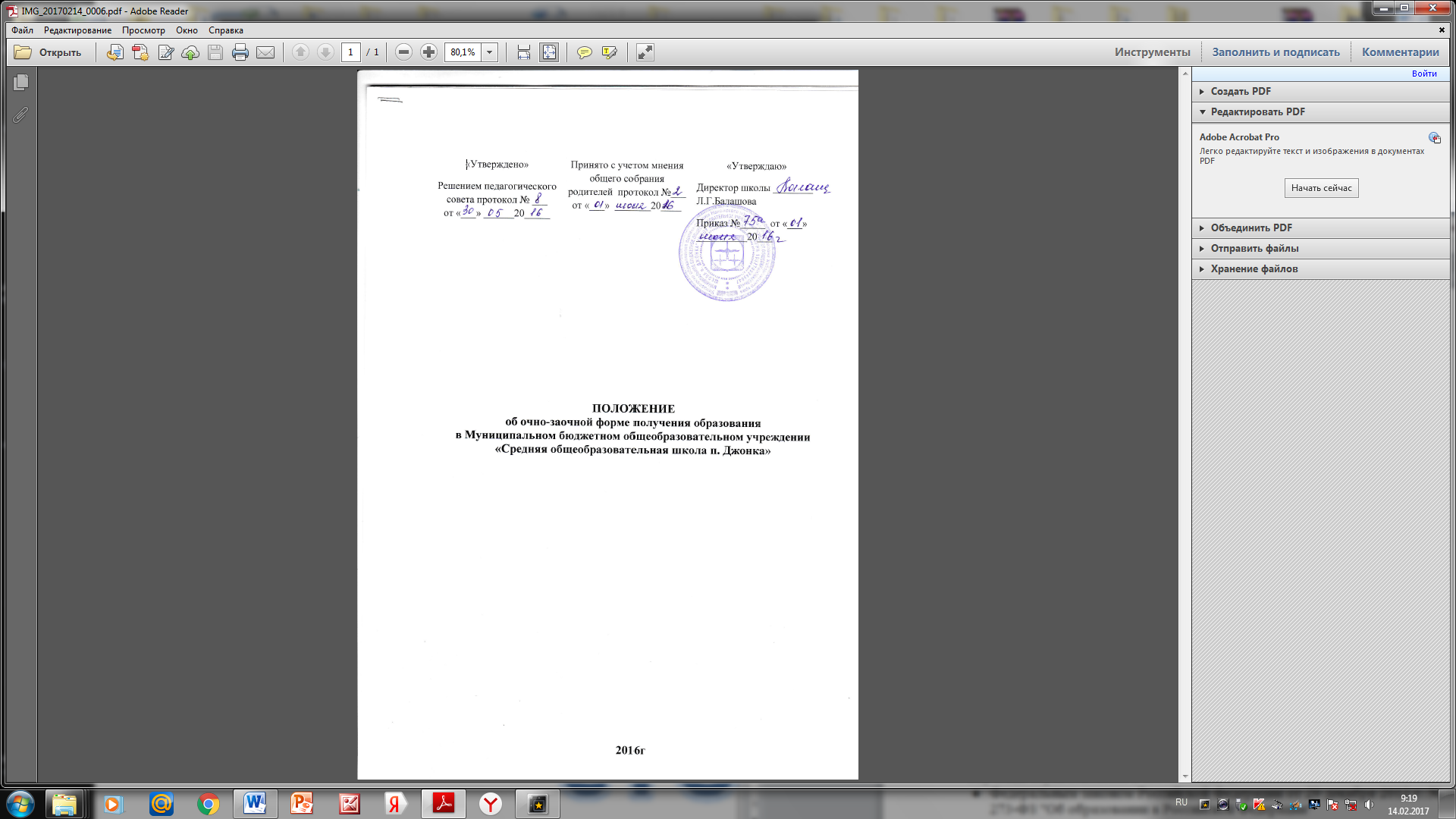 Нормативные основания организации обучения в очно-заочной формеОрганизация образовательного процесса по очно-заочной форме обучения осуществляется в соответствии с:Федеральным законом Российской Федерации от 29 декабря 2012 г. № 273-ФЗ "Об образовании в Российской Федерации"Ст. 17.п. 1. В Российской Федерации образование может быть получено:1) в организациях, осуществляющих образовательную деятельность;2) вне организаций, осуществляющих образовательную деятельность (в форме семейного образования и самообразования).п. 2. Обучение в организациях, осуществляющих образовательную деятельность, с учетом потребностей, возможностей личности и в зависимости от объема обязательных занятий педагогического работника с обучающимися осуществляется в очной, очно-заочной или заочной форме.п. 3. Обучение в форме семейного образования и самообразования осуществляется с правом последующего прохождения в соответствии с частью 3 статьи 34 настоящего Федерального закона промежуточной и государственной итоговой аттестации в организациях, осуществляющих образовательную деятельность.п. 4. Допускается сочетание различных форм получения образования и форм обучения.Ст. 28.п. 3 К компетенции образовательной организации в установленной сфере деятельности относятся:10) осуществление текущего контроля успеваемости и промежуточной аттестации обучающихся, установление их форм, периодичности и порядка проведения;11) индивидуальный учет результатов освоения обучающимися образовательных программ, а также хранение в архивах информации об этих результатах на бумажных и (или) электронных носителяхСт. 34. п. 1. Обучающимся предоставляются академические права на:1) выбор организации, осуществляющей образовательную деятельность, формы получения образования и формы обучения после получения основного общего образования или после достижения восемнадцати лет;3) обучение по индивидуальному учебному плану, в том числе ускоренное обучение, в пределах осваиваемой образовательной программы в порядке, установленном локальными нормативными актами.п. 3. Лица, осваивающие основную образовательную программу в форме самообразования или семейного образования либо обучавшиеся по не имеющей государственной аккредитации образовательной программе, вправе пройти экстерном промежуточную и государственную итоговую аттестацию в организации, осуществляющей образовательную деятельность по соответствующей имеющей государственную аккредитацию образовательной программе. Указанные лица, не имеющие основного общего или среднего общего образования, вправе пройти экстерном промежуточную и государственную итоговую аттестацию в организации, осуществляющей образовательную деятельность по соответствующей имеющей государственную аккредитацию основной общеобразовательной программе бесплатно. При прохождении аттестации экстерны пользуются академическими правами обучающихся по соответствующей образовательной программе.Уставом Школы, локальными актами Школы.1. Общие положения.1.1 Настоящее Положение определяет порядок получения общего образования в очно-заочной,  заочной форме обучения, предусмотренного статьей 17 Закона Российской Федерации от 29 декабря 2012 года  № 273-ФЗ «Об образовании в Российской Федерации» в МБОУ СОШ п. Джонка.1.2. Очно-заочная  форма обучения  предоставляет гражданам Российской Федерации реальную возможность получить  образование, создать основу для последующего образования и самообразования, осознанного выбора и освоения профессии, формирования общей культуры личности обучающегося. 1.3. Очно-заочное обучение реализуется по общеобразовательным, адаптированным программам начального общего и  основного общего образования.1.4. Для очно-заочной формы получения образования в рамках конкретной основной общеобразовательной программы действует Федеральный государственный образовательный стандарт.1.5. 1.6. Непосредственное руководство обучением в очно-заочной форме осуществляет заместитель директора по учебной работе.1.7. Экономическое обеспечение деятельности в очно-заочной форме обучающихся осуществляется в соответствии с действующим законодательством Российской Федерации.2. Организация обучения.2.1. Для получения образования в очно-заочной форме обучения принимаются все желающие на основании заявления родителей (законных представителей) несовершеннолетних, сведений о промежуточной аттестации из общеобразовательных учреждений, медицинских документов установленного образца, а также оригинала и копии: свидетельства о рождении ребенка, паспорта одного из родителей (законных представителей), свидетельства о регистрации ребенка по месту жительства.2.6.  Лица, перешедшие из других образовательных учреждений, могут приниматься в соответствующий класс в течение учебного года с учетом пройденного ими программного материала.2.7. Обучающиеся в очно-заочной форме обязаны выполнять Устав, добросовестно учиться, не пропускать занятия без уважительной причины, бережно относиться к имуществу учреждения, уважать честь и достоинство других обучающихся и работников учреждения, выполнять требования работников учреждения в части, отнесенной уставом и правилами внутреннего распорядка к их компетенции.Дисциплина в учреждении поддерживается на основе уважения человеческого достоинства обучающихся и работников.2.8. Родители (законные представители) несовершеннолетних обучающихся имеют право выбирать форму обучения, образовательные учреждения, защищать законные права и интересы ребенка, знакомиться с ходом и содержанием образовательного процесса.3. Образовательный процесс.3.1. Образовательный процесс в очно-заочной форме обучения осуществляется в соответствии с уровнем начального общего образования (нормативный срок освоения - 4 года) и основного общего образования (нормативный срок освоения – 5 лет).3.2. Для некоторых категорий обучающихся нормативные сроки освоения общеобразовательных программ  общего образования могут быть увеличены или сокращены в соответствии с Законом Российской Федерации "Об образовании в Российской Федерации".3.3. Содержание общего образования определяется общеобразовательными программами, учитывающими возрастные особенности обучающихся, направленность интересов, принимаемыми и реализуемыми образовательной организацией самостоятельно с учетом Федеральных государственных образовательных стандартов.3.4. Организация  очно-заочного обучения регламентируется учебным планом, расписанием занятий.3.5. Продолжительность учебного года – 1 класс - 33 недели, 2-4 классы – 34 недели, 5-9 классы- 34 недели. 3.6. Промежуточная, итоговая аттестация осуществляется в соответствии с Положением об осуществлении текущего контроля успеваемости и промежуточной аттестации учащихся Муниципального бюджетного общеобразовательного учреждения «Средняя общеобразовательная школа п. Джонка»3.7. Общеобразовательное учреждение:- предоставляет обучающемуся на время обучения возможность бесплатно пользоваться библиотекой, медиатекой;- обеспечивает обучающемуся методическую и консультативную помощь, необходимую для освоения общеобразовательных программ;- осуществляет промежуточную и итоговую аттестацию обучающихся.
3.8. Родители (законные представители) совместно с образовательным учреждением несут ответственность за выполнение общеобразовательных программ в соответствии с Федеральными государственными образовательными стандартами.